МИНИСТЕРСТВО ЗДРАВООХРАНЕНИЯПРИДНЕСТРОВСКОЙ МОЛДАВСКОЙ РЕСПУБЛИКИ7 октября 2021 г.                                                                                                                 № 77г. ТираспольПРОТОКОЛзаседания тендерной комиссииМинистерства здравоохраненияПриднестровской Молдавской Республикина приобретение продуктов питания для нужд подведомственных учреждений 
в 2021 году.(1 день I этапа, повтор)Члены комиссии:	                                     Потоля А.Д.ПОВЕСТКА ДНЯ:Приобретение продуктов питания для нужд подведомственных учреждений в 2021 году:Тендерная комиссия Министерства здравоохранения Приднестровской Молдавской Республики осуществляет свою деятельность в соответствии со следующим нормативным правовым актом:Постановления Правительства Приднестровской Молдавской Республики от 30 января 2014 года № 36 «Об утверждении Положений, регулирующих порядок проведения ведомственного тендера, заключения договоров о закупках товаров, выполнении работ, предоставлении услуг, выдачи заключения, регистрации и осуществления финансирования договоров, заключаемых организациями, финансируемыми, за счет средств бюджетов различных уровней» 
(САЗ 14-6) в действующей редакции.07 октября 2021 года – первый день первого этапа повторного заседания тендерной комиссии.СЛУШАЛИ:На официальном сайте Министерства здравоохранения Приднестровской Молдавской Республики (www.minzdrav.gospmr.org) 29 сентября 2021 года размещена детальная информация о проведении Министерством здравоохранения Приднестровской Молдавской Республики тендера на приобретение продуктов питания для нужд подведомственных учреждений в 2021 году.Заявки на участие в тендере принимались до 17 часов 00 минут 06 октября 2021 года включительно.До указанного срока в секретариат тендерной комиссии поступили 6 (шесть) заявок на участие в тендере от следующих хозяйствующих субъектов:1. ЗАО «Тираспольский хлебокомбинат», ПМР:MD-3300 ПМР г. Тирасполь ул. 9 Января, 192 р/с 2212160000006002 КУБ 16 ЗАО «Аграпромбанк» г. Тираспольф/к 0200007751, Директор – Кондратюк В.П.e-mail: tirhleb@tirhleb.comКонтактные телефоны: т/ф 0 (533) 97270.2. ООО «Шериф», ПМР:MD-3300, ПМР, г. Тирасполь, ул. Шевченко, 81/11р/с 2212160000000015, КУБ. 16 в филиалеЗАО «Аграпромбанк» г. Тираспольк/с 2020000087Генеральный директор – Огирчук Д.В.Контактный телефон: 0 (533) 63193.3. ЗАО «Агроснаб Приднестровья», ПМР:MD-3200 ПМР г. Бендеры ул. Энгельса, 1 А р/с 2212670000000 КУБ 67 в БФ ОАО «Эксимбанк» г. Бендерыф/к 0300017611, к/с 20210000088Директор – Кликич С.Г.e-mail: agrosnab@idknet.comКонтактные телефоны: т/ф 0 (552) 54903.4. ООО «Птичья ферма, ПМР:MD-3200 ПМР, Григориопольский район, 7 км+250 м, г. Григориополь, с. Шипкар/с 2212400000351 КУБ 40 в  ЗАО «Приднестровский Сберегательный банк» г. Григориопольк/с 20210000094Директор – Стенгач О.Ф.e-mail: gaztopd@mail.ruКонтактные телефоны: т/ф 0 (779) 5490339266.5. ООО «Фиальт-Агро, ПМР:MD-3200 ПМР г. Бендеры ул. Т. Кручок, д. 13р/с 2212380000000228 КУБ 38ЗАО «Приднестровский Сберегательный банк» г. Тираспольф/к 0300040029, к/с 20210000094Директор – Писаренко С.А.e-mail: info@blagoda.mdКонтактные телефоны: т/ф 0 (557) 31531.6. ООО «Динисалл», ПМР:MD-3200 ПМР г. Бендеры ул. Т. Кручок, д. 27 кв 4 р/с 2212110000005471 КУБ 11ЗАО «Аграпромбанк» г. Тираспольф/к 0300000850, к/с 20210000087Директор – Писаренко С.А.e-mail: info@blagoda.mdКонтактные телефоны: т/ф 0 (557) 31531.Согласно части 4 пункта 7 Постановления Правительства Приднестровской Молдавской Республики от 30 января 2014 года № 36 «Об утверждении Положений, регулирующих порядок проведения ведомственного тендера, заключения договоров о закупках товаров, выполнении работ, предоставлении услуг, выдачи заключения, регистрации и осуществления финансирования договоров, заключаемых организациями, финансируемыми, за счет средств бюджетов различных уровней» 
(САЗ 14-6) в действующей редакции, 07.10.2021 г. – в день, обозначенный в объявлении о проведении повторного тендера, секретариат тендерной комиссии осуществил вскрытие конвертов с заявками на участие в тендере. В процессе вскрытия конвертов секретариатом осуществлена проверка соответствия представленных документов перечню документов, заявленных в объявлении о проведении повторного тендера, по результатам которой было установлено, что заявки на участие в тендере всех хозяйствующих субъектов соответствуют требованиям к перечню необходимых документов, заявленных в объявлении о проведении повторного тендера.Заседание тендерной комиссии объявляется открытым.ВЫСТУПИЛИ:Булига Т.В.: Сегодня, 07 октября 2021 года, проводится первый день I этапа повторного заседания тендерной комиссии на приобретение продуктов питания для нужд подведомственных учреждений в 2021 году. На официальном сайте Министерства здравоохранения Приднестровской Молдавской Республики 29 сентября 2021 года была размещена информация о проведении тендера (www.minzdrav.gospmr.org).На тендер поступили 6 (шесть) заявок на участие в повторном тендере от следующих хозяйствующих субъектов: ОАО «Тираспольский хлебокомбинат», ООО «Шериф», 
ЗАО «Агроснаб Приднестровья», ООО « Птичья ферма», ООО «Фиальт-Агро»,                   ООО «Динисалл».Согласно части 4 пункта 7 Постановления Правительства Приднестровской Молдавской Республики от 30 января 2014 года № 36 «Об утверждении Положений, регулирующих порядок проведения ведомственного тендера, заключения договоров о закупках товаров, выполнении работ, предоставлении услуг, выдачи заключения, регистрации и осуществления финансирования договоров, заключаемых организациями, финансируемыми, за счет средств бюджетов различных уровней» (САЗ 14-6) в действующей редакции, в процессе вскрытия конвертов секретариатом осуществлена проверка соответствия представленных документов перечню документов, заявленных в объявлении о проведении повторного тендера, по результатам которой было установлено, что заявки на участие в повторном тендере всех хозяйствующих субъектов соответствуют требованиям к перечню необходимых документов, заявленных в объявлении о проведении тендера.На основании вышеизложенного выношу на голосование вопрос о допуске к участию в первом этапе на приобретение продуктов питания для нужд подведомственных учреждений в 2021 году всех хозяйствующих субъектов.Голосовали:«ЗА» – 5 (шесть) – единогласно,«ПРОТИВ» – 0 (ноль),«ВОЗДЕРЖАЛИСЬ» – 0 (ноль)Булига Т.В.: По итогам рассмотрения заявок, включенных в общую сводную таблицу, на предмет соответствия требованиям, предъявляемым к предмету тендера по каждому участнику в отношении каждой позиции, у тендерной комиссии отсутствует возможность принятия решения о допуске или недопуске ко второму этапу повторного тендера хозяйствующих субъектов ввиду необходимости получения протокола заседания Комиссии Министерства здравоохранения Приднестровской Молдавской Республики по формированию потребности в товарах (работах, услугах) для нужд подведомственных учреждений, по рассмотрению и определению соответствия/несоответствия заявок на участие в повторном тендере на приобретение продуктов питания для нужд подведомственных учреждений в 2021 году.Согласно части 8 пункта 7 Постановления Правительства Приднестровской Молдавской Республики от 30 января 2014 года № 36 «Об утверждении Положений, регулирующих порядок проведения ведомственного тендера, заключения договоров о закупках товаров, выполнении работ, предоставлении услуг, выдачи заключения, регистрации и осуществления финансирования договоров, заключаемых организациями, финансируемыми, за счет средств бюджетов различных уровней» 
(САЗ 14-6) в действующей редакции, комиссия вправе принять решение о переносе заседания комиссии в случае, если для принятия решения о соответствии или несоответствии рассматриваемых заявок требованиям к предмету повторного тендера необходимо наличие заключения соответствующих экспертов, а также на основании подпункта д) подпункта 4 пункта 1 Приложения к Приказу Министерства здравоохранения Приднестровской Молдавской Республики «Об утверждении Положения о Комиссии Министерства здравоохранения Приднестровской Молдавской Республики по формированию потребности в товарах (работах, услугах) для нужд подведомственных учреждений» в действующей редакции, необходимо наличие  протокола заседания Комиссии Министерства здравоохранения Приднестровской Молдавской Республики по формированию потребности в товарах (работах, услугах) для нужд подведомственных учреждений, по рассмотрению и определению соответствия/несоответствия заявок на участие в повторном тендере на приобретение продуктов питания для нужд подведомственных учреждений в 2021 году заявленным требованиям.Голосовали:«ЗА» – 5 (шесть) – единогласно,«ПРОТИВ» – 0 (ноль),«ВОЗДЕРЖАЛИСЬ» – 0 (ноль)Так же руководствуясь частью 2 пункта 7 Постановления Правительства Приднестровской Молдавской Республики от 30 января 2014 года № 36 «Об утверждении Положений, регулирующих порядок проведения ведомственного тендера, заключения договоров о закупках товаров, выполнении работ, предоставлении услуг, выдачи заключения, регистрации и осуществления финансирования договоров, заключаемых организациями, финансируемыми, за счет средств бюджетов различных уровней» 
(САЗ 14-6) в действующей редакции, тендерная комиссия вправе принять решение о проведении первого и второго этапов тендера в 1 (один) день.На основании вышеизложенного выношу на голосование вопрос о проведении 2 дня первого этапа и второй этап тендера на приобретение продуктов питания для нужд подведомственных учреждений в 2021 году на 12 октября 2021 года в 14:00 часов, также коммерческие предложения необходимо предоставить до 17:00 часов до 11 октября  2021 года.Голосовали:«ЗА» – 5 (шесть) – единогласно,«ПРОТИВ» – 0 (ноль),«ВОЗДЕРЖАЛИСЬ» – 0 (ноль)РЕШИЛИ:I. Допустить к участию в первом этапе повторного тендера на приобретение продуктов питания для нужд подведомственных учреждений в 2021 году всех хозяйствующих субъектов.II. На основании подпункта д) подпункта 4 пункта 1 Приложения к Приказу Министерства здравоохранения Приднестровской Молдавской Республики «Об утверждении Положения о Комиссии Министерства здравоохранения Приднестровской Молдавской Республики по формированию потребности в товарах (работах, услугах) для нужд подведомственных учреждений» в действующей редакции, необходимо наличие  протокола заседания Комиссии Министерства здравоохранения Приднестровской Молдавской Республики по формированию потребности в товарах (работах, услугах) для нужд подведомственных учреждений, по рассмотрению и определению соответствия/несоответствия заявок на участие в повторном тендере на приобретение продуктов питания для нужд подведомственных учреждений в 2021 году заявленным требованиям.III. Провести второй день первого этапа и второй этап повторного тендера на приобретение продуктов питания для нужд подведомственных учреждений в 2021 году, 12 октября 2021 года в 14:00 часов, также коммерческие предложения предоставить до 17:00 часов до 11 октября 2021 года.Заседание тендерной комиссии объявляется закрытым.МИНИСТЕРУЛОКРОТИРИИ СЭНЭТЭЦИЙАЛ РЕПУБЛИЧИЙМОЛДОВЕНЕШТЬ НИСТРЕНЕ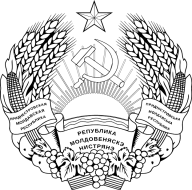 МIНICТЕРСТВООХОРОНИ ЗДОРОВ’ЯПРИДНIСТРОВСЬКОI  МОЛДАВСЬКОI РЕСПУБЛIКИСостав тендерной комиссии:Председатель комиссии:Булига Т.В.Заместитель председателя комиссии:Кузнецов А.Г.Члены комиссии:Музыка Е.Н.Цушко Е.С.Любенко А.В.Потоля А.Д.Формагей Н.Н.Секретариат:Киржой Ю.О.Торопова И.В.Присутствовали:Представитель Управления по борьбе с экономическими преступлениями и коррупцией Министерства внутренних дел Приднестровской Молдавской Республики.Представитель Министерства государственной безопасности.Представитель ЗАО «Тираспольский хлебокомбинат» - Хыстал А.Представитель ООО «Шериф» - Шайхилов Д.Т.Представитель ЗАО «Агроснаб Приднестровья» - Бережный В.Представитель ОАО «Птичья ферма"Директор ООО «Фиальт-Агро» - Андреева Н.Директор ООО «Динисалл» - Писаренко С.А.Присутствовали:Представитель Управления по борьбе с экономическими преступлениями и коррупцией Министерства внутренних дел Приднестровской Молдавской Республики.Представитель Министерства государственной безопасности.Представитель ЗАО «Тираспольский хлебокомбинат» - Хыстал А.Представитель ООО «Шериф» - Шайхилов Д.Т.Представитель ЗАО «Агроснаб Приднестровья» - Бережный В.Представитель ОАО «Птичья ферма"Директор ООО «Фиальт-Агро» - Андреева Н.Директор ООО «Динисалл» - Писаренко С.А.Отсутствовал:Заместитель председателя комиссии:Кузнецов А.Г.№ п/пНаименование продуктом питанияформа выпускаед. изм.РКБРГИВОВРЦМиРРТБРПББЦГББЦМиРРыбн.ЦРБДнестр.ГБКамен.ЦРБГриг.ЦРБДубос.ЦРБСлоб.ЦРБИТОГО:1Хлеб пшеничный (1+2 сорт)кг20 0708 93201907 3805 50603 870152704443 320051 2392Макаронные  изделия (рожки, ракушки, спиральки)кг1 58625135917309426005162503903826035 827Крупы, в том числе:3гречневаякг95761523104151 242600516003704027136 0614геркулес (овсяная)кг1 1904610232369707300387681412333196035 0105маннаякг1 19033604807073003875002333695834 2036рискг1 13676931001031 008300645004884307535 9427ячневаякг1 190860001 24260051644100962002 4116 4858перловаякг1 1902410014422715038783025306033 2789пшеничнаякг1 151154000080129280981236032 36610горох колотыйкг1 98376901846531450645004484657535 91011кукурузнаякг3979200004578005974074512Сухофрукты (компотная смесь)кг2 379823004601 4143000504325867386047 78613Говядина - 2 категориякг3 96506001 23002 356089003001 9521 4762 72615 49514Птица (куры)кг3 96500000001700500004 63515Окорочкакг01 22806651 010000042001 23004 55316Куриное филекг01 538059001 6506700000004 44817Рыба (Аргентина, Хек)кг7 9302 48808501 6884 3951 5002 5801601 1401 7522 46054127 48418Масло сливочное  72,5%вес.кг2 5729303715889141 8854501 0321573766817161 74712 419Заместитель председателя комиссии:Т. В. БулигаСекретариат:И.В. Торопова 